Razpis za priznanje ArtemidaNamen S priznanjem Artemida sekcija managerk pri Združenju Manager prepoznava vodilne managerke in nagrajuje njihovo vlogo pri ustvarjanju dodane vrednosti v podjetju ali organizaciji, ki jo vodijo. Preko priznanja managerke spodbujamo, da zavzamejo prvo in najodgovornejše mesto v organizaciji ter tako prebijejo nevidno oviro, ki jih morda zadržuje na njihovi poti. Razpisni pogoji Za priznanje lahko kandidirajo managerke, ki izpolnjujejo naslednje pogoje: kandidatka je prvič prevzela najvišjo vodstveno funkcijo (mesto direktorice, generalne direktorice ali predsednice uprave) v podjetju oz. organizaciji, ki ni proračunski uporabnik, in ima več kot 50 zaposlenih;kandidatka je na sedanji funkciji vsaj 12 in ne več kot 24 mesecev; podjetje, ki ga vodi kandidatka, posluje pozitivno.Dodatna pojasnila:Za priznanje lahko kandidira tudi slovenska managerka, ki je v tujini prevzela vodenje podjetja z vsaj 50 zaposlenimi in skladno z drugimi zgoraj navedenimi pogoji. Za priznanje lahko kandidira tudi tuja managerka, ki je v Sloveniji prevzela vodenje podjetja pod zapisanimi kriteriji. Osnova za obravnavo na komisiji je izpolnjen vprašalnik. Komisija lahko kandidatke povabi na intervju. Razpis je odprt do 20.12.2022KomisijaČlanice in člani komisije: predsednica mag. Sarah Jezernik Konovšek, dr. Maja Fesel Kamenik, Diana Jecič, Enej Kirn, Aleš Muhič, Mojca Randl, Melanie Seier Larsen in Žiga Vavpotič. 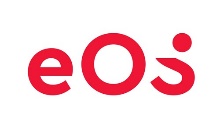 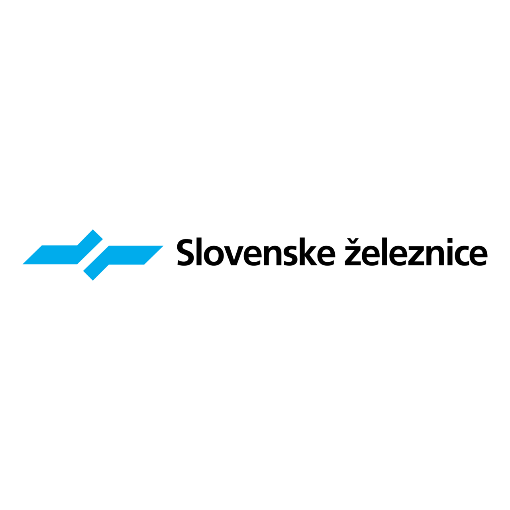 